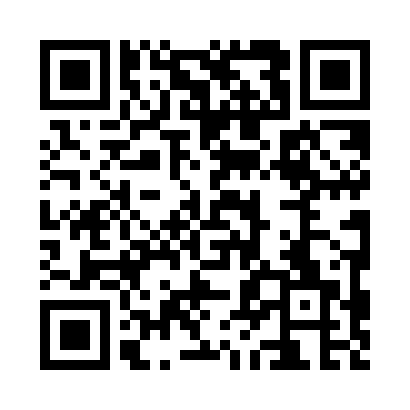 Prayer times for Cause Prairie, Missouri, USAMon 1 Jul 2024 - Wed 31 Jul 2024High Latitude Method: Angle Based RulePrayer Calculation Method: Islamic Society of North AmericaAsar Calculation Method: ShafiPrayer times provided by https://www.salahtimes.comDateDayFajrSunriseDhuhrAsrMaghribIsha1Mon4:225:561:215:168:4510:192Tue4:235:561:215:178:4510:193Wed4:245:571:215:178:4510:184Thu4:245:571:215:178:4510:185Fri4:255:581:215:178:4510:176Sat4:265:591:225:178:4410:177Sun4:275:591:225:178:4410:168Mon4:286:001:225:178:4410:169Tue4:286:001:225:178:4310:1510Wed4:296:011:225:178:4310:1511Thu4:306:021:225:178:4310:1412Fri4:316:021:225:178:4210:1313Sat4:326:031:235:178:4210:1214Sun4:336:041:235:178:4110:1215Mon4:346:051:235:178:4110:1116Tue4:356:051:235:178:4010:1017Wed4:366:061:235:178:3910:0918Thu4:376:071:235:178:3910:0819Fri4:386:081:235:178:3810:0720Sat4:406:081:235:178:3710:0621Sun4:416:091:235:178:3710:0522Mon4:426:101:235:178:3610:0423Tue4:436:111:235:178:3510:0324Wed4:446:121:235:168:3410:0225Thu4:456:131:235:168:3310:0126Fri4:466:131:235:168:339:5927Sat4:486:141:235:168:329:5828Sun4:496:151:235:168:319:5729Mon4:506:161:235:158:309:5630Tue4:516:171:235:158:299:5431Wed4:526:181:235:158:289:53